КРОССВОРД ПО ПДД 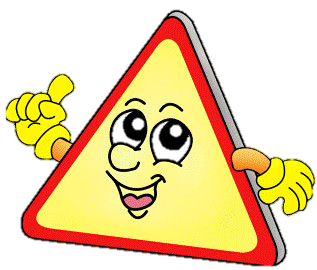 «ПРОВЕРЬ СЕБЯ»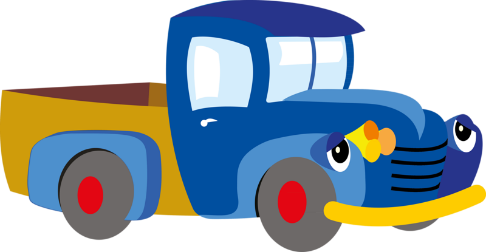 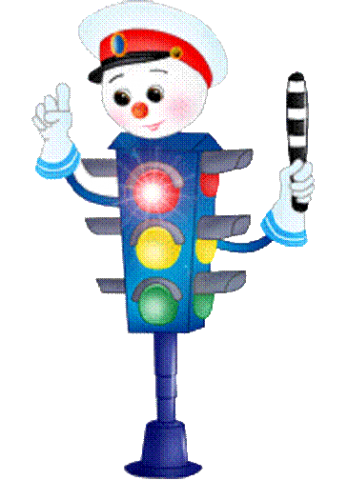 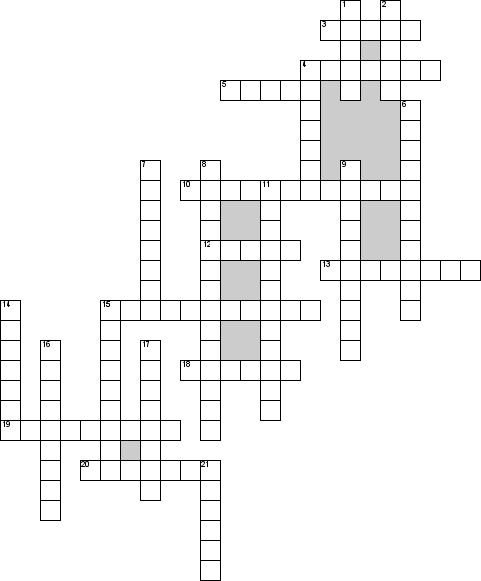 По горизонтали3. Обозначение перехода4. Механическое транспортное средство, предназначенное для движения по рельсам, участвующее в дорожном движении и не являющееся железнодорожным транспортным средством5. Его работа – пять колёс другого не дано: под ним четыре колеса в руках – ещё одно ……10. Командуя жезлом он всех направляет и всем перекрёстком один управляет. Он словно волшебник машин дрессировщик, а имя ему ……12. Самый опасный маневр автомобиля13. Один из участников дорожного движения15. Как называется место, где пересекаются улицы дороги18. Рычат и гудят. глаза как у кошек ночами - горят19. Расстояние между транспортными средствами, движущимися друг за другом по одной полосе20. Участник движения без автомобиляПо вертикали1. Тип автомобильного кузова, означающий в переводе «крепость»2. Что требует предъявить милиционер, останавливая машину4. Часть дороги, предназначенная для движения пешеходов?6. Как называется место пересечения дорог?7. Устройство для подачи световых сигналов, регулирующих движение на дорогах8. Комплекс технологических операций, выполняемых пожарно-спасательными подразделениями с целью обеспечения доступа к людям, находящимся в блокированных транспортных средствах9. Не летит, не жужжит,     Жук по улице бежит.     И горят в глазах жука.     Два блестящих огонька11. Для разрешения или запрещения поезду следовать по перегону с одного блок-участка на другой14. Одна из специальных зон на проезжей части дороги. Без неё пешеходы не могут спокойно перейти с одной стороны дороги на другую.15. Разрешающие или запрещающие поезду проследовать с одного-блок участка на другой16. Ясным утром вдоль дороги на траве блестит роса, крутят ноги вдоль дороги два весёлых колеса, у загадки есть ответ: Это мой 17. Физическое лицо, непосредственно наблюдавшее дорожно-транспортное происшествие, которое располагает соответствующей информацией и может ее предоставить21. По ней ездят транспортные средства.СРАВНИ!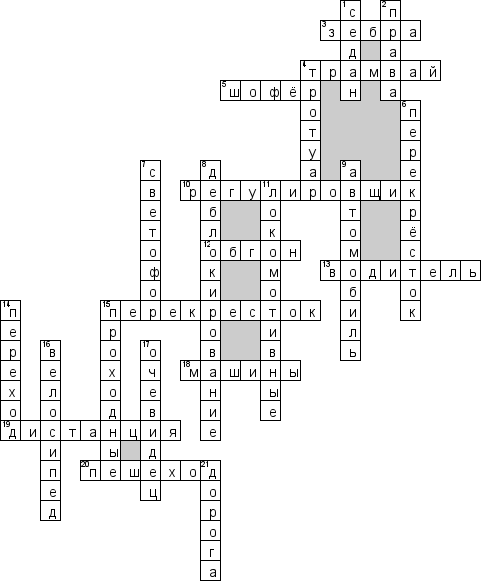 